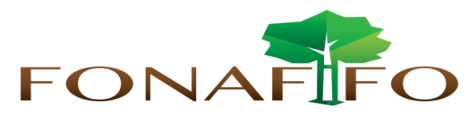 Fondo Nacional de Financiamiento  ForestalJunta DirectivaSesión N°02-2017 a celebrarse el martes 14 de febrero de 2017, hora 09:00 a.m.AGENDALectura y aprobación de la agenda del díaLectura y aprobación Acta N°01-2017Lectura de correspondencia:Correspondencia enviada:Invitación y programa de la actividad de Rendición de Cuentas Fonafifo Periodo 2016 la cual se llevará a cabo el lunes 20 de febrero a la 1:30 p.m. en el auditorio del Tribunal Supremo de Elecciones.Presentación Informe de Labores 2016 Avance de PSA: Distribución de proyectos según tamaño de fincas, comparación 2015 e históricoActualización Estrategia REDD+Informe reunión Dirección de Cambio Climático sobre Mercado Doméstico de Carbono a cargo de la señora Patricia Madrigal Cordero Informe sobre los proyectos y cuotas pendientes de cobrar en SAF Solicitudes arreglo de pago relacionadas con los contratos SC-01-20-0173-2007 y SC-01-20-0230-2010 suscritos por Reforestación Industrial los Nacientes y ARCOABA S.A. y representadas por el señor Luis Arturo Salazar Rodríguez.Puntos variosCriterio de la Asesoría Jurídica en relación con el oficio ORCA-OF-0391-2016